Syfte Säkerställa att ensamarbete sker på ett säkert sätt samt att vi följer gällande lagstiftning. Säkerställa att personal som exponeras för ensamarbete har rätt utbildning och kompetens.Definitioner Att arbete i fysisk eller social isolering innebär ensamarbete. Rutin Ansvarig chef ska säkerställa att medarbetarna utbildas i riskerna och säkra arbetsmetoder vid ensamarbete (se Checklista, ensamarbete). Ansvarig chef ska se till att en riskbedömning görs första gången då en arbetstagare utför ett arbetsmoment som ensamarbete. Ansvarig chef ska också meddela skyddsombud första gången då en arbetstagare utför arbetsmoment som ensamarbete, då det finns påtaglig risk. Blanketter, instruktioner och checklistor som användsChecklista för ensamarbeteFöretag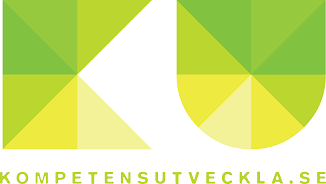 DokumentnamnRutin, ensamarbeteDokumentnamnRutin, ensamarbeteSkapad avDokumentansvarigVersionFastställd avFastställt datumGäller från